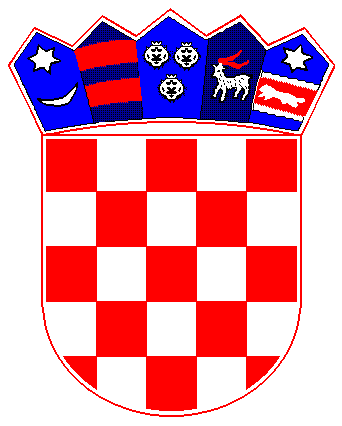                   REPUBLIKA HRVATSKA        PRIMORSKO-GORANSKA ŽUPANIJA	OPĆINA MATULJI	OPĆINSKO VIJEĆE     ODBOR ZA POLJOPRIVREDUKLASA:021-05/15-01/1URBROJ:2156-04-01-15-57Matulji, 18.12.2015.	Na temelju članka 6. Odluke o osnivanju i načinu rada radnih tijela Općinskog vijeća Općine Matulji,( “Službene novine Primorsko-goranske županije” broj 38/09)S a z i v a msjednicu Odbora za poljoprivredu, koja će se održati dana 18.12.2015. godine (petak) s početkom u 18.00 sati u prostorijama Općine Matulji.Za sjednicu predlažem slijedećiD n e v n  i     r e d1. Razmatranje Prijedloga Programa javnih potreba u gospodarstvu za 2015.godinu i Projekcije 2016.-2017. 2. Informacija u svezi izrade Pravilnika o poticajima za poljoprivredu Ukoliko je netko od članova Odbora spriječen da prisustvuje zakazanoj sjednici molimo Vas da svoj nedolazak opravdate tajnici Jedinstvenog upravnog odjela Đurđi Štemberger na broj telefona: 274-114.Predsjednik Odboraza poljoprivredu Alma CvjetkovićDostaviti:Članovima Odbora